INSTITUTE OF AERONAUTICAL ENGINEERING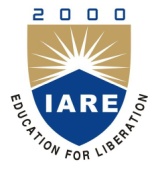 (Autonomous)Dundigal, Hyderabad - 500 043FORMAT FOR STUDENT INNOVATIVE PROJECT PROPOSALS (SIPP)FOR SPONSORSHIP BY MANAGEMENT1.	Name of College and Place : ___________________________________________________________________2.	Project title (in brief) : ________________________________________________________________________3.	Branch : ___________________________________________________________________________________4.	Class and Section : ___________________________________________________________________________5.	TOPIC as per IARE – SIPP circular : ____________________________________________________________6.	Name(s) of guide(s) :  Prof. / Dr. / Mr. / Mrs. ______________________________________________________
(Address, email id and Phone / mobile number)7.	Name of Team Members (Strictly not more than four students in a batch) : 
1. Mr. / Ms. _______________ Roll No. ___________  Mobile No. _____ Email  id ______:  and Photograph2. Mr. / Ms. _______________ Roll No. ___________  Mobile No. _____ Email  id ______:  and Photograph3. Mr. / Ms. _______________ Roll No. ___________  Mobile No. _____ Email  id ______:  and Photograph4. Mr. / Ms. _______________ Roll No. ___________  Mobile No. _____ Email  id ______:  and Photograph8.	Team Leader of the Project : ___________________________________________________________________
(Please specify name with email id and mobile number of the Team Leader)9.	Date of commencement of the Project : ___________________________________________________________10.	Probable date of completion of the project :  _______________________________________________________11.	Has a similar project been carried out at your college or in any other college / institution? If "Yes", please give details. As to how you are attempting to improvise the technology.12.	If this project is an improvement / extension of an earlier project, please give the title of earlier project and the year in which it was carried out. Specify the improvements / modifications clearly.13.	Is similar device / machine (outcome of the project) commercially available? If "Yes", what is the cost per unit? Please give details.14.	Objectives of the project highlighting its importance (not more than half a page): __________________________15.	Methodology (Not more than 2 pages) : __________________________________________________________16.	Expected Outcome of the project : _______________________________________________________________17.	Application of the project : _____________________________________________________________________18.	Does the project proposed is relevant to any of the Industry or Institution in and around your area : Yes / No19.	If Yes, Please provide details of the Industry / institution and contact details :	(Note : Preference will be given to those projects relevant to the industry / institution. Hence be specific in giving detailed information). Is the industry extending support - technology / funds / use the final product, please specify.20.	If the project is a case study / survey project, variables to be studied, criteria for sample selection and size of the sample, etc., should be furnished. A specimen questionnaire should be attached.21.	In case of fabrication of related project, an engineering drawing with dimensions / detailed design calculations (approximately) of the machine / device should be attached to the proposal.22.	Can the idea of your project be patentable :  Yes / No. If Yes, provide details _____________________________23.	Budget (break-up details should be given) : ______________________________________________________i.   List of materials required and cost : ___________________________________________________________ii.  Fabrication charges (details to be furnished, at prevailing rates) :  ___________________________________	iii. Any other cost required for the project  ________________________________________________________24.	Any other details (Please specify) : ________________________________________________________   (Name & Signature of Project Guide /Mentor)	                                                         (Signature of HOD with Seal) 